UNIVERSIDAD DE BURGOS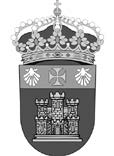 FACULTAD DE  EDUCACIÓNCURSO 201………..SOLICITA:La movilidad del TRABAJO FIN DE ESTUDIOS  al primer semestreBurgos,…….. de……………….. de………… (El solicitante)Fdo.: ………………………………….Se notificará en el correo de la UBUPLAZO: 30 DE SEPTIEMBRESR/A. DECANO/A DIRECTOR DE LA FACUTAD/ESCUELACalle Villadiego s/n.		09001 Burgos Telf.: 947 25 87 47/48	